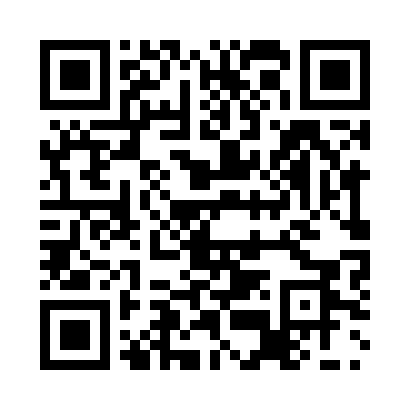 Prayer times for Sipe Sipe, BoliviaWed 1 May 2024 - Fri 31 May 2024High Latitude Method: NonePrayer Calculation Method: Muslim World LeagueAsar Calculation Method: ShafiPrayer times provided by https://www.salahtimes.comDateDayFajrSunriseDhuhrAsrMaghribIsha1Wed5:256:3912:223:406:067:162Thu5:256:3912:223:406:067:153Fri5:256:3912:223:396:057:154Sat5:256:3912:223:396:057:155Sun5:256:4012:223:396:047:146Mon5:266:4012:223:386:047:147Tue5:266:4012:223:386:037:148Wed5:266:4112:223:386:037:139Thu5:266:4112:223:386:037:1310Fri5:266:4112:223:376:027:1311Sat5:276:4212:223:376:027:1212Sun5:276:4212:223:376:017:1213Mon5:276:4212:223:376:017:1214Tue5:276:4312:223:366:017:1215Wed5:286:4312:223:366:007:1216Thu5:286:4312:223:366:007:1117Fri5:286:4412:223:366:007:1118Sat5:286:4412:223:366:007:1119Sun5:296:4412:223:365:597:1120Mon5:296:4512:223:355:597:1121Tue5:296:4512:223:355:597:1122Wed5:296:4512:223:355:597:1023Thu5:306:4612:223:355:597:1024Fri5:306:4612:223:355:587:1025Sat5:306:4612:223:355:587:1026Sun5:306:4712:233:355:587:1027Mon5:316:4712:233:355:587:1028Tue5:316:4812:233:355:587:1029Wed5:316:4812:233:355:587:1030Thu5:326:4812:233:355:587:1031Fri5:326:4912:233:355:587:10